prénom...................................................résultat........................sur 100%phrases2L’HEURE 2les verbes au présentLE TEMPS 1LES JOURS ET LES MOIS 1phrases utiles 1LA FORME Skriv och berätta lite om dig själv på franska:________________________________________________________________________________________________________________________________________________________________________________________________________________________________________________________________________________________________________________________________________________________________________________________________________________________________________________________________________________________________________________________________________________________________________________________________________________________________________________________________________________________________________________________________________________________________________________________________________________________________________________________________________________________________________________________________________________________________________________________________________________________________________________________________________________________________________________________________________________________________________________________________________________________________________________________________________________________________________________________________________________________________________________________________________________________________________________________________________________________________________________________________________________________________________________________________________________________contrôle de français 6ème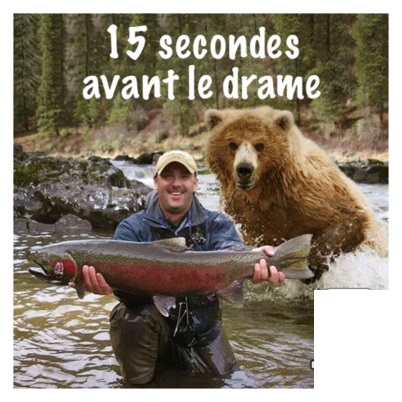 bonne chance!!! Stéphanecontrôle de français 6èmebonne chance!!! Stéphanecontrôle de français 6èmeversion 1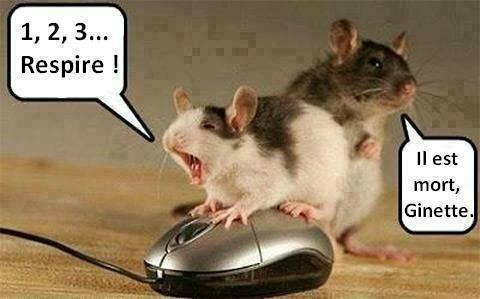 version 1version 1version 1version 1version 1version 1version 1bonne chance!!! Stéphanegillar du? du gillarvadjag avskyrjag tycker om glassjag tycker inte om fiskjag avskyr bananertycker du inte om persikor ?det är gottdu gillar intedet är inte gotthejsan, menyn tackherrnvad önskas ?jag skulle vilja havad gillar du ?jag tartill huvudrätttill att drickamedium tacktill efterrättjag skulle vilja ha en soppajag tar en salladtill huvudrätt skulle jag vilja ha en köttbitvilken stekning ?till förrättfrökennotan tackjag gillar, jag tycker omha en trevlig dagjag tycker inte omfrunvarsågod, här ärhär är menynär det gott ? det är mycket gottkan jag be och fåtack och hej dåhur mycket är klockan?22.5518.3019.1520.3514.1018.4516.0521.40être = varaäravoir = haharjag ärjag hardu ärdu harhan ärhan harhon ärhon har1Det är vackert väder.2Det är kallt.3Det är grått.4Det är soligt.5Det är dimmigt 6Vad är det för väder?7Det regnar8Det blåser.9Det snöar.10Det är varmt.11Det är dåligt väder.måndagmarsmarsapriltisdagmajonsdagjunitorsdagjulifredagaugustilördagseptembersöndagoktoberjanuarinovemberfebruaridecembervilken färg är det?jag skulle vilja ha en kaffe, tackvilken dag är det?jag vet intevad heter du?röker du?jag är svenskvem är det?nej, jag röker intedet är den 29:e novembertala långsammare tackjag är 14 årjag letar efter Eiffeltornetdet finns – finns det?vad kostar det?hur gammal är du?jag heter Stefanvar bor du?det är en pennadet är suveräntvad är det?jag förstår inteoch du?jag bor i Västeråsdet är Mariavilket datum är det?det är gröntimprimantefskrivarentapismmattanordinateurmen datorécransmplskärmarnasourisfplmössentoucheftangententapismen mattaimprimantefen skrivaretouchefen tangentsitemsajtensitemen sajtimprimantesfskrivarnaLES CHIFFRES 1LES CHIFFRES 1LES CHIFFRES 1LES CHIFFRES 1LES CHIFFRES 1019120224330438540649750853960106611701273137914801582169017911894